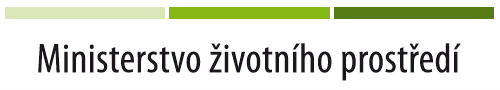 Nový Plán odpadového hospodářství ČR 2025-2035Otázky pro zapojení veřejnostiInstrukce k vyplnění dotazníku: Zvolené odpovědi zaškrtněte křížkem. U vhodných otázek lze označit i více odpovědí. V případě otevřené otázky a sdělení názoru dodržujte maximum 100 slov. Vyplněný dotazník zašlete na email: cirkularnicesko@mzp.cz Otázky1) Jakým způsobem by měla být podporována prevence vzniku a minimalizace odpadu? a)  Podpora výzkumu a vývoje nových technologií b)  Zákonná opatření a regulace (např. zákaz vybraných výrobků na jedno použití atd.)c)  Podpora ekologického designu výrobkůd)  Vzdělávání a osvěta (např. osvěta obcí směrem k občanům, zveřejňování podrobných informací o nakládání s odpady v obcích, pořádání vzdělávacích akcí a besed s občany, povinné vzdělávání v rámci školní docházky)e)  Jiné (uveďte):2) Jaký je váš názor na možnosti oprav výrobků v ČR? Měla by ČR více podporovat možnost a dostupnost oprav výrobků a tím předcházet vzniku odpadu?a)  ANOb)  NE  Komentář: 3) Je podle Vašeho názoru správné, aby se v České republice vytvořily dostatečné kapacity zařízení na recyklaci, využití nebo odstranění odpadu, který se na území ČR vyprodukuje, tj. má být odpad produkovaný českými firmami a domácnostmi zodpovědně zpracován na území ČR?	NE4) Jakým způsobem by měla být podporována výroba a používání recyklovaných materiálů a obalů?a)  Daňovým zvýhodněním výrobků z recyklovaných materiálů b)  Daňovým znevýhodněním výrobků z primárních materiálů, tj. z vytěžených surovin c)  Dotace firmám provádějícím recyklaci d)  Stanovení legislativně povinného recyklovaného obsahu ve výrobcíche)  Zvýhodnění recyklovaných materiálů při veřejných zakázkách e)  Jiné (uveďte): 5) Jaký je váš názor na možnosti recyklace odpadů v ČR? Měla by ČR více recyklovat odpady?a)  ANOb)  NE  Komentář:6) Systém PAYT je systém svozu komunálních odpadů a platby za odpady, kdy občan platí za množství, které skutečně vyprodukuje. V praxi to znamená, že každá domácnost má vlastní nádoby na odpad, přičemž svozový vůz je opatřen váhovým systémem, který zváží hmotnost odpadu. Následně je občanovi účtován poplatek pouze za množství (kg) kolik skutečně vyprodukoval. Výhodou systému je motivace občanů minimalizovat množství zejména směsného komunálního odpadu a více třídit. Naopak odpůrci systému uvádějí obavu z obcházení systému například vznikem černých skládek. Je dle Vašeho názoru vhodné pokračovat v podpoře zavádění systému PAYT?  ANO NEKomentář:7) Jaký je váš názor na možnosti využití energetického potenciálu odpadů? Měla by ČR více energeticky využívat spalitelné, výhřevné nerecyklovatelné odpady?a)  ANOb)  NE  Komentář:8) Podporovali byste zavedení rozšířené odpovědnosti výrobců i na další druhy výrobků, než je tomu nyní a na jaké? V současnosti je povinná rozšířená odpovědnost výrobců například u elektrozařízení, baterií, pneumatik, obalů a zahrnuje odpovědnost výrobce za celý životní cyklus – od výrobního procesu až po sběr a následné využití, či odstranění odpadů z těchto výrobků. a)  ANOb)  NE  Komentář: 
9) Jaká specifická témata a opatření by měla být podle Vás doplněna do nového Plánu odpadového hospodářství ČR oproti stávajícímu Plánu?Názor:Děkujeme za spolupráci při přípravě nového Plánu odpadového hospodářství České republiky 2025-2035.Jméno a příjmeníJiří HorákOrganizaceobec Vysoká nad LabemEmailstarosta@vysoka-nad-labem.cz